Vul onderstaande woorden (van boven naar beneden) in de vakjes in. Je leest dan in de donker gedrukte vakjes iets heel belangrijks uit de Psalmen. Weet jij wat er staat? En weet jij ook uit welke Psalm dit komt? Dat samen is de oplossing. Succes hoor! Lever je de oplossing weer in bij de  fam. Van Soest, Cuneraweg 203 of per mail: mn@famvansoest.nl. Uiterlijk D.V. 23 april 2020, met je naam, adres en leeftijd. Veel succes ermee!!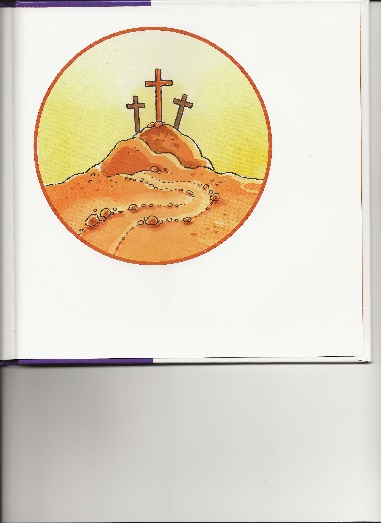 GeloofLeeftLijdenOverwonnenVragenHeere ZondagGebedGodVerdrietigGenade AardeHijKerkVertrouwenKruis 